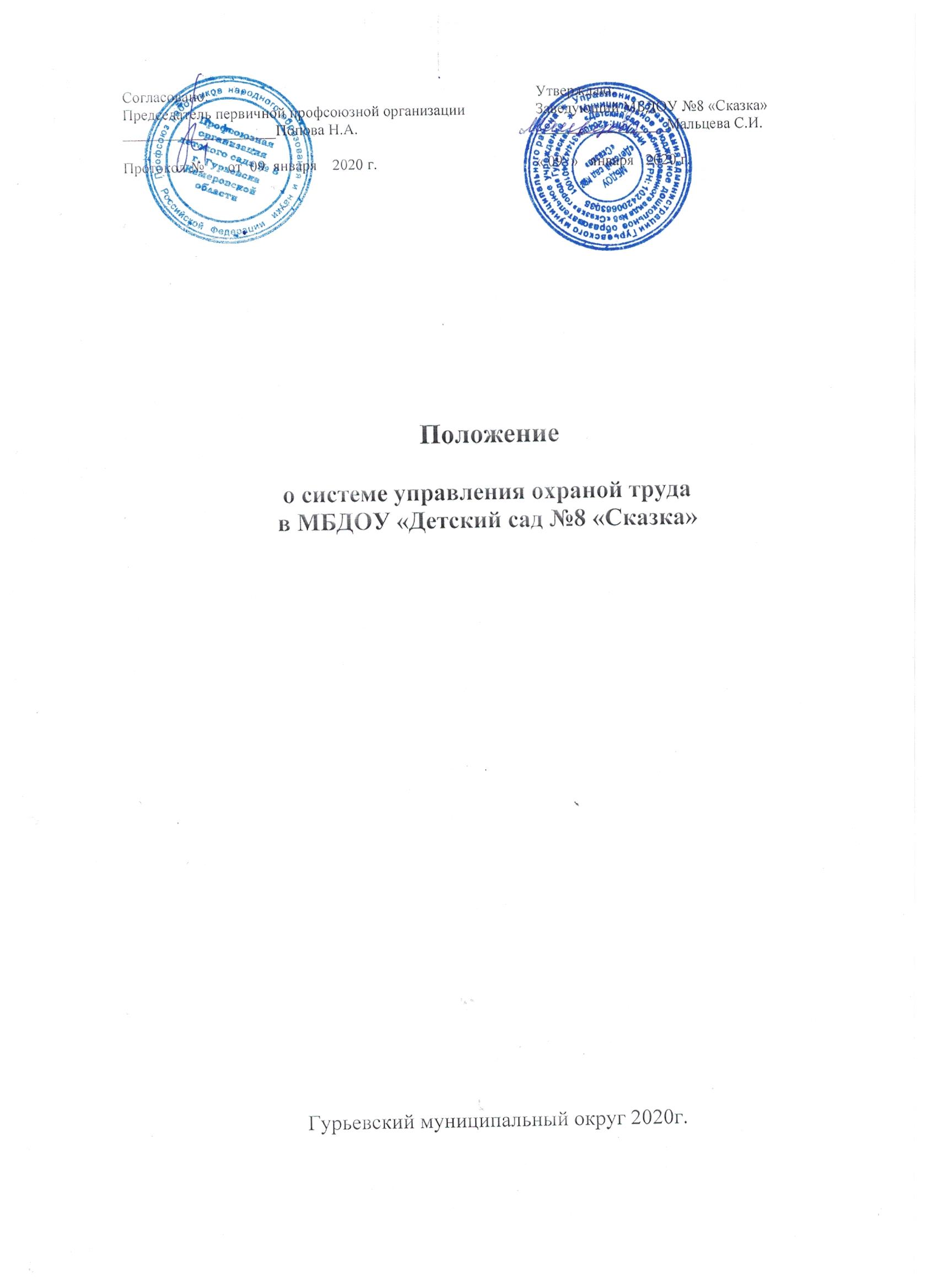 Положение о системе управления охраной труда в дошкольной образовательной организацииОбщие положенияПримерное положение о системе управления охраной труда в МБДОУ «Детский сад №8 Сказка» разработано в соответствии c Трудовым кодексом Российской Федерации, Типовым положением о системе управления охраной труда, утверждённым приказом Министерства труда и социальной защиты Российской Федерации от 19 августа 2016 г. № 438н «Об утверждении Типового положения о системе управления охраной труда», Межгосударственным стандартом ГОСТ 12.0.230.1-2015 «Система стандартов безопасности труда. Системы управления охраной труда. Руководство по применению ГОСТ 12.0.230-2007», Межгосударственным стандартом ГОСТ 12.0.230-2007 «Система стандартов безопасности труда. Системы управления охраной труда. Общие требования».Настоящее положение определяет порядок организации работы по охране труда и структуру управления охраной труда в дошкольной образовательной организации МБДОУ «Детский сад №8 «Сказка» служит правовой и организационно-методической основой локальных нормативных актов по охране труда и обеспечению безопасности образовательного процесса.Основные термины и определенияБезопасные условия труда - условия труда, при которых воздействие на работающих вредных и (или) опасных производственных факторов исключено либо уровни их воздействия не превышают установленных нормативов.Вредный производственный фактор – производственный фактор, воздействие которого на работника может привести к заболеванию.Государственная экспертиза условий труда - оценка соответствия объекта экспертизы государственным нормативным требованиям охраны труда.Допустимые условия труда – условия труда, при которых на организм работника воздействуют вредные производственные факторы, не удовлетворяющие установленным гигиеническим нормативам, но функциональные изменения в организме работающих в данных условиях восстанавливаются к нормальным за время регламентированного отдыха или к началу следующей рабочей смены.Знаки безопасности – представляющие собой цветографическое изображение определенной геометрической формы с использованием сигнальных и контрастных цветов, графических символов и/или поясняющих надписей знаки, предназначенные для предупреждения работающих о непосредственной или возможной опасности, запрещении, предписании или разрешения определенных действий, а также для информации о расположении объектов и средств, использование которых исключает или снижает риск воздействия опасных и (или) вредных производственных факторов.Идентификация риска – процесс нахождения, составления перечня и описания элементов риска.Локальный нормативный акт – документ, содержащий нормы трудового права, который принимается работодателем в пределах его компетенции в соответствии с законами и иными нормативными правовыми актами, коллективным договором, соглашениями.Напряженность труда – характеристика трудового процесса, отражающая преимущественную нагрузку на центральную нервную систему, органы чувств, эмоциональную сферу труда.Непрерывное совершенствование – последовательно повторяющийся процесс повышения эффективности системы управления охраной труда, направленный на улучшение деятельности организации по охране труда в целом.Несчастный случай на производстве - событие, в результате которого работник получил увечье или иное повреждение здоровья при исполнении им обязанностей по трудовому договору и в иных случаях как на территории работодателя, так и за ее пределами либо во время следования к месту работы или возвращения с места работы на транспорте, предоставленном работодателем, и которое повлекло необходимость перевода работника на другую работу, временную или стойкую утрату им профессиональной трудоспособности либо его смерть.Нормативный правовой акт – официальный документ установленной формы, принятый (изданный) в пределах компетенции уполномоченного государственного органа (должностного лица), иных социальных структур.Опасность – фактор среды и трудового процесса, который может быть причиной травмы, острого заболевания или внезапного резкого ухудшения здоровья.Опасный производственный фактор - производственный фактор, воздействие которого на работника может привести к его травме.Охрана труда - система сохранения жизни и здоровья работников в процессе трудовой деятельности, включающая в себя правовые, социально-экономические, организационно-технические, санитарно-гигиенические, лечебно-профилактические, реабилитационные и иные мероприятия.Производственная деятельность - совокупность действий работников с применением средств труда, необходимых для превращения ресурсов в готовую продукцию, включающих в себя производство и переработку различных видов сырья, строительство, оказание различных видов услуг.Профессиональное заболевание - хроническое или острое заболевание застрахованного, являющееся результатом воздействия на него вредного (вредных) производственного (производственных) фактора (факторов) и повлекшее временную или стойкую утрату им профессиональной трудоспособности и (или) его смерть.Профессиональный риск - вероятность причинения вреда здоровью в результате воздействия вредных и (или) опасных производственных факторов при исполнении работником обязанностей по трудовому договору или в иных случаях, установленных Трудовым кодексом Российской Федерации, другими федеральными законами.Рабочее место - место, где работник должен находиться или куда ему необходимо прибыть в связи с его работой и которое прямо или косвенно находится под контролем работодателя.Специальная оценка условий труда – комплекс мероприятий по выявлению вредных и (или) опасных факторов производственной среды и трудового процесса и оценке уровня их воздействия на работника. Средства индивидуальной и коллективной защиты работников - технические средства, используемые для предотвращения или уменьшения воздействия на работников вредных и (или) опасных производственных факторов, а также для защиты от загрязнения.Система управления охраной труда - комплекс взаимосвязанных и взаимодействующих между собой элементов, устанавливающих политику и цели в области охраны труда у конкретного работодателя и процедуры по достижению этих целей. Стандарты безопасности труда - правила, процедуры, критерии и нормативы, направленные на сохранение жизни и здоровья работников в процессе трудовой деятельности и регламентирующие осуществление социально-экономических, организационных, санитарно-гигиенических, лечебно-профилактических, реабилитационных мер в области охраны труда.Требования охраны труда - государственные нормативные требования охраны труда, в том числе стандарты безопасности труда, а также требования охраны труда, установленные правилами и инструкциями по охране труда.Тяжесть труда – характеристика трудовой деятельности, определяемая степенью совокупного воздействия всех элементов условий труда на функциональное состояние человека - его работоспособность, состояние здоровья и процесс воспроизводства рабочей силы.Управление профессиональными рисками - комплекс взаимосвязанных мероприятий, являющихся элементами системы управления охраной труда и включающих в себя меры по выявлению, оценке и снижению уровней профессиональных рисков.Условия труда - совокупность факторов производственной среды и трудового процесса, оказывающих влияние на работоспособность и здоровье работника.Цвета сигнальные – цвета, используемые для привлечения внимания работающих к непосредственной или возможной опасности, рабочим узлам производственного оборудования, машин, механизмов и/или элементам конструкции, инструменту, приспособлениям, другим техническим устройствам, которые могут являться источниками опасных и/или вредных производственных факторов, пожарной технике, средствам противопожарной и иной защиты, знакам безопасности и сигнальной разметке.Основные элементы системы управления охраной труда и обеспечением безопасности образовательного процессаСистема управления охраной труда и обеспечением безопасности образовательного процесса (далее – СУОТ) является неотъемлемой частью общей системы управления образовательной организацией.Основа функционирования СУОТ - Положение о СУОТ в образовательной организации, утвержденное приказом работодателя (руководителя образовательной организации) с учетом мнения выборного органа первичной профсоюзной организации или иного уполномоченного работниками органа.Положение о СУОТ  содержит следующие разделы (подразделы):Политика и цели в области охраны труда и безопасности образовательного процесса.Обеспечение функционирования СУОТ:Процедуры, направленные на достижение целей в области охраны труда и безопасности образовательного процесса:Планирование мероприятий по реализации процедур.Контроль функционирования СУОТ и мониторинг реализации процедур.Планирование улучшений функционирования СУОТ.Управление документами СУОТ.Политика и цели в области охраны трудаи безопасности образовательного процессаПолитика является самостоятельным документом (разделом документа) образовательной организации, содержащим основные направления деятельности и обязательства работодателя (руководителя образовательной организации) в области охраны труда и безопасности образовательного процесса. Политика в области охраны труда и безопасности образовательного процесса (далее – Политика по охране труда) обеспечивает:- приоритет сохранения жизни и здоровья работников и детей  в процессе трудовой и образовательной деятельности;- соответствие условий труда на рабочих местах требованиям охраны труда;- выполнение последовательных и непрерывных мер(мероприятий) по предупреждению происшествийи случаев ухудшения состояния здоровья работников и детей, профилактике производственного и детского травматизма, профессиональных заболеваний, в том числе посредством управления профессиональными рисками;- непрерывное совершенствование и повышение эффективности СУОТ;- обязательное привлечение работников, уполномоченных ими представительных органов к участию в управлении охраной труда и обеспечении условий труда, соответствующих требованиям охраны труда, посредством необходимого ресурсного обеспечения и поощрения такого участия;- установление гарантий и компенсаций за работу во вредных и (или) опасных условиях труда;- выделение необходимых ресурсов для достижения целей в области охраны труда;- предоставления необходимых условий и гарантий деятельности лицам, ответственным за обеспечение охраны труда, уполномоченным лицам по охране труда, членам комиссии по охране труда для правильного выполнения ими своих функций.В Политике по охране труда отражаются:- положения о соответствии условий труда на рабочих местах требованиям охраны труда;- обязательства работодателя (руководителя образовательной организации) по предотвращению производственного и детского травматизма и ухудшения здоровья работников и детей;- положения об учете специфики деятельности организации, обусловливающей уровень профессиональных рисков;- порядок совершенствования функционирования СУОТ.При определении Политики по охране труда работодатель обеспечивает совместно с работниками и (или) уполномоченными ими представительными органами предварительный анализ состояния охраны труда в образовательной организации и обсуждение Политики по охране труда.Политика по охране труда, как правило, включается в раздел «Условия и охрана труда» коллективного договора.Политика по охране труда должна быть доступна всем работникамобразовательной организации, а также иным лицам, находящимся на территории, в зданиях и сооруженияхобразовательной организации.Основные цели работодателя в области охраны труда определяются Политикой по охране труда, направленной на обеспечение охраны труда и здоровья работников и детей в процессе трудовой и образовательной деятельности, предупреждение производственного и детского травматизма, профессиональной заболеваемости, и достигаются путем реализации работодателем процедур, направленных на достижение целей в области охраны труда и безопасности образовательного процесса. Обеспечение функционирование СУОТ2.1.Распределение обязанностей и ответственности в области охраны труда и безопасности образовательного процессаОбщее руководство работой по обеспечению безопасных условий и охраны труда, а также организация контроля за состоянием условий труда на рабочих местах возлагается на заведующего МБДОУ «Детский сад №8 «Сказка».Заведующий образовательной организации возлагает конкретные обязанности по обеспечению охраны труда и безопасности образовательного процесса на  работников образовательной организации, включив указанные обязанности в должностные инструкции или утвердив их приказом. Утвержденные руководителем должностные инструкции или приказ доводятся до соответствующего работника под роспись при приемена работу или назначении на новую должность.Руководители, специалисты и другие работники образовательной организации в соответствии с распределением обязанностей и требованиями должностных инструкций, допустившие нарушения законодательства об охране труда и иных нормативных правовых актов, содержащих нормы трудового права, привлекаются к дисциплинарной, материальной, гражданско-правовой, административной и уголовной ответственности в установленном законодательством порядке.Руководитель  образовательной организации обеспечивает:- безопасность работников и обучающихся при эксплуатации зданий, сооружений, оборудования, осуществлении технологических процессов, а также применяемых в процессе трудовой и образовательной деятельности инструментов, сырья и материалов;- создание и функционирование системы управления охраной труда;- создание службы охраны труда или введение должности специалиста по охране труда в образовательной организации с численностью работников свыше 50 человек, либо привлечение специалистов, оказывающих услуги в области охраны труда, привлекаемые работодателем по гражданско-правовому договору;- разработку организационно-распорядительных документов и распределение обязанностей и ответственности работников в сфере охраны труда и безопасности образовательного процесса;- соблюдение государственных санитарно-эпидемиологических правил и нормативов;- режим труда и отдыха работников;- ресурсное обеспечение мероприятий по охране труда;- приобретение и выдачу за счет собственных средств специальной одежды, специальной обуви и других средств индивидуальной защиты, смывающих и обезвреживающих средств, прошедших обязательную сертификацию или декларирование соответствия в установленном законодательством Российской Федерации о техническом регулировании порядке, в соответствии с установленными нормами работникам, занятым на работах с вредными и (или) опасными условиями труда, а также на работах, выполняемых в особых температурных условиях или связанных с загрязнением;- обучение безопасным методам и приемам выполнения работ и оказанию первой помощи пострадавшим на производстве, проведение инструктажа по охране труда, стажировки на рабочем месте и проверки знания требований охраны труда;- организацию и проведение контроля за состоянием условий труда, обучения и воспитания, обеспечивающих жизнь и здоровье работников и детей;- проведение специальной оценки условий труда;- организацию управления профессиональными рисками;- проведение обязательных предварительных и периодических медицинских осмотров работников и обучающихся; обязательных психиатрических освидетельствований работниковобразовательной организации;- проведение санитарно-гигиенических, профилактических и оздоровительных мероприятий, обучение и воспитание в сфере охраны здоровья; - лечебно-профилактическим питанием, молоком соответствующий контингент работников в соответствии с условиями труда и согласно установленным нормам;- содействие работе комитета (комиссии) по охране труда, уполномоченных (доверенных) лиц по охране трудаПрофсоюза;- информирование работников об условиях и охране труда на рабочих местах, уровнях профессиональных рисков, а также предоставляемых работникам гарантиях, полагающихся компенсациях и средствах индивидуальной защиты;- принятие мер по предотвращению аварийных ситуаций, сохранению жизни и здоровья работников и детей при возникновении таких ситуаций, в том числе по оказанию пострадавшим первой помощи;- расследование и учет в установленном законодательством порядке несчастных случаев на производстве и профессиональных заболеваний, а также несчастных случаев с детьми во время пребывания в образовательной организации;- санитарно-бытовое обслуживание и медицинское обеспечение, а также доставку пострадавших в медицинскую организацию в случае необходимости оказания им неотложной медицинской помощи;- обязательное социальное страхование работников от несчастных случаев на производстве и профессиональных заболеваний;- ознакомление работников с требованиями охраны труда;- разработку и утверждение правил и инструкций по охране труда для работников с учетом мнения выборного органа первичной профсоюзной организации;- своевременное информирование органов государственной власти (в том числе орган управления образованием) о происшедших авариях, несчастных случаях и профессиональных заболеваниях;- организацию исполнения указаний и предписаний представителей органов исполнительной власти, осуществляющих государственный контроль (надзор), представлений технической инспекции труда Профсоюза, выдаваемых ими по результатам контрольно-надзорной деятельности;- наличие комплекта нормативных правовых актов, содержащих требования охраны труда в соответствии со спецификой деятельности организации.Руководитель структурного подразделения ,заведующий хозяйствоморганизует работу по соблюдению в образовательном процессе норм и правил охраны труда;обеспечивает соблюдение требований охраны труда при эксплуатации зданий и сооружений образовательной организации, технологического, энергетического, игрового и спортивного  оборудования, осуществляет их периодический осмотр и организует текущий ремонт;осуществляет контроль за состоянием условий и охраны труда в структурном подразделении, безопасностью используемых в процессе трудовой и образовательной деятельности оборудования, инвентаря, приборов, технических и наглядных средств обучения, размещенных в здании - групповых ячейках, дополнительных помещениях для занятий с детьми (физкультурный зал, бассейн, музыкальный зал и другие помещения), сопутствующих помещениях (медицинский блок, пищеблок, постирочная), помещениях служебно-бытового назначения для персонала, а также оборудования и инвентаря хозяйственной зоны, игровых и физкультурных площадок на территории образовательной организации;содействует работе службы охраны труда (специалиста по охране труда) и комиссии по охране труда, уполномоченных;организует разработку и периодический пересмотр не реже 1 раза в 5 лет инструкций по охране труда, участвует в разработке инструкций по охране труда по должностям и видам выполняемых работ работников подразделения;обеспечивает проведение с работниками подразделения инструктажей по охране труда (первичного инструктажа на рабочем месте, повторного инструктажа на рабочем месте, внепланового инструктажа и целевого инструктажа);участвует в организации и проведении подготовки по охране труда, профессиональной гигиенической подготовки и аттестации работников образовательной организации;организует и обеспечивает проведение индивидуальной стажировки на рабочем месте работников рабочих профессий и младшего обслуживающего персонала;организует своевременное проведение обязательных предварительных (при поступлении на работу) и периодических (в течение трудовой деятельности) медицинских осмотров, психиатрических освидетельствований работников;организует и обеспечивает выдачу специальной одежды, специальной обуви и других средств индивидуальной защиты, смывающих и обезвреживающих средств в соответствии с установленными типовыми нормами;организует обеспечение санитарно-бытового и медицинского обслуживания работников и детей в соответствии с требованиями охраны труда;участвуют в организации проведения специальной оценки условий труда;участвует в организации управления профессиональными рисками;принимает меры по сохранению жизни и здоровья работников и иных лиц при возникновении чрезвычайных ситуаций, в том числе меры по оказанию пострадавшим первой помощи;своевременно информируют работодателя (руководителя образовательной организации) о чрезвычайных ситуациях, несчастных случаях, происшедших в учреждении;при чрезвычайных ситуациях и несчастных случаях, происшедших в образовательной организации, принимает оперативные меры по доставке пострадавших в медицинскую организацию для оказания квалифицированной медицинской помощи;принимает меры по устранению причин несчастных случаев на производстве и с детьми во время образовательного процесса, организует работу по профилактике травматизма и профзаболеваний;обеспечивает устранение нарушений, выявленных органами государственного контроля и надзора (Рострудинспекции, Роспотребнадзора, Ростехнадзора, Госпожнадзора, Прокуратуры), органами управления образованием, службой охраны труда (специалистом по охране труда), а также уполномоченными (доверенными) лицами по охране труда Профсоюза по результатам проверок соблюдения законодательных и иных нормативных правовых актов по охране труда;обеспечивает наличие в общедоступных местах образовательной организации документов и информации, содержащих требования охраны труда, для ознакомления с ними работников подразделения и иных лиц.Работник:обеспечивает в рамках выполнения своих трудовых функций безопасное проведение образовательного процесса, в том числе соблюдение требований охраны труда, включая выполнение требований инструкций по охране труда, правил внутреннего трудового распорядка;проходит обязательные предварительные и периодические медицинские осмотры и обязательное психиатрическое освидетельствование в установленном законодательством порядке;проходит подготовку по охране труда, в том числе обучение безопасным методам и приемам выполнения работ и оказанию первой помощи пострадавшим на производстве, инструктаж по охране труда, индивидуальную стажировку на рабочем месте, проверку знаний требований охраны труда;участвует в контроле за состоянием условий и охраны труда, безопасностью применяемого на рабочем месте оборудования, инструментов и инвентаря, вносит предложения по улучшению и оздоровлению условий труда и  образовательного процесса;проверяет в отношении своего рабочего места наличие и исправность защитных устройств, средств индивидуальной защиты, состояние помещений, территории, площадок  на соответствие требованиям безопасности;извещает своего непосредственного или вышестоящего руководителя о любой ситуации, угрожающей жизни и здоровью работников и детей, о каждом несчастном случае или об ухудшении состояния своего здоровья или иных лиц;при возникновении аварий действует в соответствии с утвержденным руководителем образовательной организации порядком действий в случае их возникновения и принимает необходимые меры по ограничению развития возникшей аварии и ее ликвидации;принимает меры по оказанию первой помощи пострадавшим в результате несчастного случая.Служба охраны труда (специалист по охране труда)Организация работ по охране труда возлагается на специалиста по охране труда. Специалист по охране труда:организует и координирует работу по охране труда и обеспечению безопасности образовательного процесса, координирует работу структурных подразделений в области охраны труда;проводит с работниками организации вводный инструктаж, контролирует проведение руководителями подразделений инструктажей по охране труда (первичных, повторных, внеплановых, целевых).участвует в разработке и контроле за функционированием системы управления охраной труда в образовательной организации;участвует в управлении профессиональными рисками;участвует в организации и проведении специальной оценки условий труда;участвует в разработке локальных нормативных актов по охране труда и обеспечению безопасности образовательного процесса, раздела по охране труда коллективного договора;осуществляет контроль за целевым использованием средств на реализацию мероприятий по улучшению условий и охраны труда; участвует в организации и проведении подготовки по охране труда и оказанию первой помощи, профессиональной гигиенической подготовки и аттестации работников образовательной организации;участвует в работе по определению контингента работников, подлежащих обязательным медицинским осмотрам и психиатрическим освидетельствованиям;оказывает методическую помощь руководителям структурных подразделений организации в разработке новых и пересмотре действующих инструкций по охране труда, а также в составлении программ обучения работников безопасным приемам и методам работы;осуществляет проведение проверок состояния охраны труда в образовательной организации; выдает предписания об устранении имеющихся недостатков и нарушений требований охраны труда, контролирует их выполнение; осуществляет контроль за соблюдением в организации законодательных и нормативных правовых актов по охране труда, предоставлением работникам установленных компенсаций по условиям труда, проведением профилактической работы по предупреждению производственного и детского травматизма, профессиональных заболеваний, выполнением мероприятий, направленных на создание здоровых и безопасных условий труда и образовательного процесса.информирует работников о состоянии условий и охраны труда на рабочих местах, существующих профессиональных рисках, о полагающихся работникам компенсациях за работу с вредными и (или) опасными условиями труда и иными особыми условиями труда и средствах индивидуальной защиты;организует размещение в доступных местах наглядных пособий и современных технических средств для проведения обучения по охране труда;осуществляет координацию и контроль обеспечения работников средствами индивидуальной защиты, а также их хранения, оценки состояния и исправности;осуществляет контроль за обеспечением работников нормативной правовой и методической документацией в области охраны труда;участвует в расследовании несчастных случаев на производстве и профессиональных заболеваний, анализе причин производственного травматизма, профессиональных заболеваний, в разработке мероприятий по их предотвращению.2.3. Участие работников в управлении охраной трудаРаботник осуществляет право на участие в управлении охраной труда как непосредственно, так и  через своих представителей – членов Профсоюза, выборным коллегиальным органом которого  является профсоюзная организация (профком).Право работников на участие в управлении охраной труда реализуется в различных формах, в том числе:- проведение выборным коллегиальным органом первичной профсоюзной организации (профком) консультаций с работодателем (руководителем образовательной организации) по вопросам принятия локальных нормативных актов по охране труда и планов (программ) улучшения условий и охраны труда; - получение от руководителя образовательной организации информации по вопросам, непосредственно затрагивающим законные права и интересы работников в области охраны труда;- обсуждение с руководителем образовательной организации вопросов охраны труда, внесение предложений по совершенствованию работы в области охраны труда и обеспечения безопасности образовательного процесса;- участие в разработке и принятии коллективных договоров;- иные формы, определенные Трудовым кодексом РФ, иными федеральными законами, учредительными документами организации, коллективным договором, локальными нормативными актами.Уполномоченное (доверенное) лицо по охране труда профсоюзного комитета образовательной организации осуществляет общественный (профсоюзный) контроль за состоянием охраны труда на рабочих местах, соблюдением руководителем и должностными лицами структурных подразделений образовательной организации законных прав и интересов работников в области охраны труда, сохранением жизни и здоровья работников и воспитанников во время образовательного процесса.Права, обязанности и гарантии деятельности уполномоченных (доверенных) лиц по охране труда определяются Положением об уполномоченном (доверенном) лице по охране труда профсоюзного комитета образовательной организации (Приложение 1).Уполномоченный по охране труда представляет профсоюзную сторону в комиссии по охране труда, создаваемой в образовательной организации.Комиссия по охране трудаПо инициативе  работодателя (руководителя образовательной организации)  и (или) по инициативе работников либо выборного органа первичной профсоюзной организации (профком) создается комиссия по охране труда.Комиссия по охране труда  (Комиссия) является составной частью системы управления охраной труда в образовательной организации, а также одной из форм участия работников в управлении организацией в области охраны труда. Работа Комиссии строится на принципах социального партнерства. В состав Комиссии на паритетной основе входят представители работодателя и представители выборного органа первичной профсоюзной организации или иного представительного органа работников. Задачами Комиссии являются:а) разработка на основе предложений членов Комиссии  программы совместных действий работодателя, выборного органа первичной профсоюзной организации или иного уполномоченного работниками представительного органа по обеспечению соблюдения государственных нормативных требований охраны труда, предупреждению производственного травматизма, детского травматизма и профессиональной заболеваемости;б) организация проверок состояния условий и охраны труда на рабочих местах, подготовка по их результатам, а также на основе анализа причин производственного травматизма,  детского травматизма и профессиональной заболеваемости предложений работодателю по улучшению условий труда и образовательного процесса;в) содействие службе охраны труда работодателя в информировании работников о состоянии условий и охраны труда на рабочих местах, существующем риске повреждения здоровья, о полагающихся работникам компенсациях за работу во вредных и (или) опасных условиях труда, средствах индивидуальной защиты.3. Процедуры, направленные на достижение целей в области охраны труда и безопасности образовательного процесса3.1. Обеспечение безопасных условий труда и образовательного процессаОбразовательная организация создает условия, обеспечивающие жизнь и здоровье детей и работников образовательной организации.Безопасная эксплуатация зданий, строений, сооружений и оборудования образовательной организации обеспечивается:- соответствием проектируемых, строящихся, реконструируемых и эксплуатируемых зданий, строений, сооружений, оборудования образовательной организации государственным нормативным требованиям охраны труда, требованиям технических регламентов, сводов правил, строительных, санитарных, пожарных норм и правил, национальных, межгосударственных стандартов и других нормативных документов;- содержанием зданий, строений, сооружений, оборудования образовательной организации в соответствии с требованиями санитарных и гигиенических норм в процессе их эксплуатации;- проведением качественных плановых, текущих и капитальных ремонтов зданий, строений, сооружений, оборудования в установленные сроки;- проведением регулярных осмотров, проверок и обследований зданий, строений, сооружений, оборудования (в том числе, спортивного оборудования и оборудования детских игровых площадок) с целью выявления и устранения факторов, представляющих угрозу жизни и здоровью работников и детей;- проведением ежегодных измерений сопротивления изоляции электроустановок и электропроводки, заземляющих устройств, периодических испытаний и освидетельствований водогрейных и паровых котлов, сосудов, работающих под давлением, баллонов для сжатых и сжиженных газов,- соблюдением работниками норм и правил охраны труда, правильным применением средств индивидуальной защиты.3.2. Подготовка (обучение) в области охраны трудаС целью организации процедуры подготовки работников по охране труда руководитель образовательной организации устанавливает (определяет):а) требования к профессиональной компетентности работников в области охраны труда;б) перечень профессий (должностей) работников, проходящих стажировку по охране труда, с указанием ее продолжительности по каждой профессии (должности);в) перечень профессий (должностей) работников, проходящих подготовку по охране труда в обучающих организациях, допущенных к оказанию услуг в области охраны труда;г) перечень профессий (должностей) работников, проходящих профессиональную подготовку и аттестацию;д) перечень профессий (должностей) работников, проходящих подготовку по охране труда у работодателя (непосредственно в образовательной организации);е) перечень профессий (должностей) работников, освобожденных от прохождения первичного инструктажа на рабочем месте;ж) работников, ответственных за проведение инструктажа по охране труда на рабочем месте в структурных подразделениях образовательной организации, а также ответственных за проведение стажировки по охране труда;з) вопросы, включаемые в программу инструктажа по охране труда;и) состав комиссии образовательной организации по проверке знаний требований охраны труда;к) регламент работы комиссии образовательной организации по проверке знаний требований охраны труда;л) перечень вопросов по охране труда, по которым работники проходят проверку знаний в комиссии образовательной организации;м) порядок организации подготовки работников образовательной организации по вопросам оказания первой помощи пострадавшим в результате аварий и несчастных случаев на производстве;н) порядок организации и проведения инструктажа по охране труда;о) порядок организации и проведения стажировки на рабочем месте и подготовки по охране труда.В ходе организации процедуры подготовки работников по охране труда руководитель образовательной организации учитывает необходимость подготовки работников исходя из характера и содержания выполняемых ими работ, имеющейся у них квалификации и компетентности, необходимых для безопасного выполнения своих должностных обязанностей.Работодатель (или уполномоченное им лицо) обязан организовать в течение месяца после приема/перевода на работу обучение безопасным методам и приемам выполнения работ, а также обучение  оказанию первой помощи пострадавшим всех поступающих на работу лиц, а также лиц, переводимых на другую работу.Руководитель образовательной организации, заместитель руководителя образовательной организации, курирующий вопросы охраны труда, специалист по охране труда, работники, на которых работодателем возложены обязанности организации работы по охране труда, члены комиссии по охране труда, уполномоченные (доверенные) лица по охране труда проходят специальное обучение по охране труда в обучающих организациях при поступлении на работу в течение первого месяца, далее - по мере необходимости, но не реже одного раза в три года. В рамках указанного обучения проводится обучение оказанию первой помощи пострадавшим на производстве.Работодатель (или уполномоченное им лицо) организует проведение периодического, не реже одного раза в год, обучения работников рабочих профессий оказанию первой помощи пострадавшим. Вновь принимаемые на работу проходят обучение по оказанию первой помощи пострадавшим в сроки, установленные работодателем (или уполномоченным им лицом), но не позднее одного месяца после приема на работу. Обучение работников приемам оказания первой помощи пострадавшим может проводиться либо в ходе инструктажей или обучения требованиям охраны труда, либо в виде специального обучающего курса (тренинга), посвященного только изучению приемов оказания первой помощи пострадавшим на производстве.  Обучение приемам первой помощи проводится лицами, прошедшими специальную подготовку. К проведению данного обучения могут привлекаться обучающие организации, имеющие право на оказание данного вида образовательных услуг.Перечень должностей и профессий работающих лиц, подлежащих обучению приемам оказания первой помощи пострадавшим, конкретный порядок, условия, сроки и периодичность проведения обучения приемам оказания первой помощи пострадавшим определяются образовательной организацией самостоятельно с учетом требований ГОСТ 12.0.004-2015 «Межгосударственный стандарт. Система стандартов безопасности труда. Организация обучения безопасности труда. Общие положения» и действующей нормативной документации, а также специфики трудовой деятельности работников образовательной организации.Профессиональная гигиеническая подготовка при приеме на работу и в дальнейшем с периодичностью проводится в образовательной организации:- для должностных лиц и работников, деятельность которых связана с производством, хранением, раздачей пищи детям - ежегодно;- для остальных категорий работников - 1 раз в два года.Занятия с обучающимися (воспитанниками) по вопросам безопасности Детей дошкольного возраста знакомят  с  основами безопасного поведения при проведении различных мероприятий, а также с безопасными приемами труда по самообслуживанию в процессе занятий, игр и других видов детской деятельности; проведение занятий по основным правилам безопасного поведения, дорожного движения, пожарной безопасности, электробезопасности и т.д. Занятия проводятся воспитателями, а также приглашенными со стороны специалистами в самых разнообразных формах. Проверку усвоенных знаний осуществляют путем устного опроса обучаемых и практических занятий с ними.3.3. Организация и проведение специальной  оценки условий трудаКонтроль состояния условий и охраны труда предусматривает измерение (определение) и оценку опасных и вредных факторов производственной среды и трудового процесса на рабочем месте. Наиболее полную характеристику состояния условий труда на рабочем месте получают при проведении специальной оценки условий труда. Эта процедура предусматривает оценку условий труда на рабочих местах, выявление вредных и (или) опасных производственных факторов, оценку применяемых средств защиты, а также разработку мероприятий по приведению условий труда в соответствие с государственными нормативными требованиями.Специальная оценка условий труда на рабочем месте проводится не реже чем один раз в пять лет. С целью организации процедуры организации и проведения оценки условий труда работодатель, исходя из специфики деятельности образовательной организации, устанавливает (определяет):а) порядок создания и функционирования комиссии по проведению специальной оценки условий труда, а также права, обязанности и ответственность ее членов;б) организационный порядок проведения специальной оценки условий труда на рабочих местах работодателя в части деятельности комиссии по проведению специальной оценки условий труда;в) порядок осуществления отбора и заключения гражданско-правового договора с организацией, проводящей специальную оценку условий труда;г) порядок урегулирования споров по вопросам специальной оценки условий труда;д) порядок использования результатов специальной оценки условий труда.3.4. Управление профессиональными рискамиС целью организации процедуры управления профессиональными рисками работодатель, исходя из специфики  деятельности образовательной организации, устанавливает (определяет) порядок реализации следующих мероприятий по управлению профессиональными рисками:а) выявление опасностей;б) оценка уровней профессиональных рисков;в) снижение уровней профессиональных рисков.Идентификация опасностей, представляющих угрозу жизни и здоровью работников и детей образовательной организации, и составление  перечня опасностей осуществляются руководителем образовательной организации с привлечением специалиста по  охране труда, комиссии по охране труда, работников или уполномоченных ими представительных органов.В качестве опасностей, представляющих угрозу жизни и здоровью работников и детей образовательной организации, могут рассматриваться следующие: механические опасности:- опасность падения из-за потери равновесия, в том числе при спотыкании или проскальзывании, при передвижении по скользким поверхностям или мокрым полам;- опасность падения с высоты при разности уровней высот (со ступеней лестниц, приставных лестниц, стремянок и т.д.)- опасность удара;- опасность быть уколотым или проткнутым в результате воздействия движущихся колющих частей механизмов, машин;- опасность натыкания на неподвижную колющую поверхность (острие);- опасность затягивания в подвижные части машин и механизмов;- опасность наматывания волос, частей одежды, средств индивидуальной защиты;- опасность пореза частей тела, в том числе кромкой листа бумаги, канцелярским ножом, ножницами, острыми кромками металлической стружки (при механической обработке металлических заготовок и деталей);электрические опасности:- опасность поражения током вследствие прямого контакта с токоведущими частями из-за касания незащищенными частями тела деталей, находящихся под напряжением;- опасность поражения током вследствие контакта с токоведущими частями, которые находятся под напряжением из-за неисправного состояния (косвенный контакт);термические опасности:- опасность ожога при контакте незащищенных частей тела с поверхностью предметов, имеющих высокую температуру;- опасность ожога от воздействия на незащищенные участки тела материалов, жидкостей или газов, имеющих высокую температуру;- опасность ожога от воздействия открытого пламени;- опасность теплового удара при длительном нахождении на открытом воздухе при прямом воздействии лучей солнца на незащищенную поверхность головы;- опасность теплового удара от воздействия окружающих поверхностей оборудования, имеющих высокую температуру;- опасность теплового удара при длительном нахождении в помещении с высокой температурой воздуха;опасности, связанные с воздействием микроклимата и климатические опасности:- опасность воздействия пониженных температур воздуха;- опасность воздействия повышенных температур воздуха;- опасность воздействия влажности;опасности, связанные с воздействием химического фактора:- опасность воздействия на кожные покровы чистящих и обезжиривающих веществ;опасности, связанные с воздействием биологического фактора:- опасность из-за контакта с патогенными микроорганизмами;- опасности из-за укуса переносчиков инфекций;опасности, связанные с воздействием тяжести и напряженности трудового процесса:- опасность, связанная с перемещением груза вручную;- опасность от подъема тяжестей, превышающих допустимый вес;- опасность, связанная с наклонами корпуса;- опасность, связанная с рабочей позой;- опасность вредных для здоровья поз, связанных с чрезмерным напряжением тела;- опасность психических нагрузок, стрессов;опасности, связанные с воздействием световой среды:- опасность недостаточной освещенности в рабочей зоне;опасности, связанные с организационными недостатками:- опасность, связанная с отсутствием на рабочем месте инструкций, содержащих порядок безопасного выполнения работ, и информации об имеющихся опасностях, связанных с выполнением рабочих операций;- опасность, связанная с отсутствием описанных мероприятий (содержания действий) при возникновении неисправностей (опасных ситуаций) при обслуживании устройств, оборудования, приборов или при использовании биологически опасных веществ;- опасность, связанная с отсутствием на рабочем месте аптечки первой помощи, инструкции по оказанию первой помощи пострадавшему на производстве и средств связи;- опасность, связанная с отсутствием информации (схемы, знаков, разметки) о направлении эвакуации в случае возникновения аварии;- опасность, связанная с допуском работников, не прошедших подготовку по охране труда;опасности транспорта:- опасность наезда на человека;- опасность травмирования в результате дорожно-транспортного происшествия;опасность, связанная с дегустацией пищевых продуктов:- опасность, связанная с дегустацией отравленной пищи;опасности насилия:- опасность насилия от враждебно настроенных работников;- опасность насилия от третьих лиц;опасности, связанные с применением средств индивидуальной защиты:- опасность, связанная с несоответствием средств индивидуальной защиты анатомическим особенностям человека;- опасность, связанная со скованностью, вызванной применением средств индивидуальной защиты;-опасность отравления.При рассмотрении возможных перечисленных опасностей работодателем устанавливается порядок проведения анализа, оценки и упорядочивания всех выявленных опасностей исходя из приоритета необходимости исключения или снижения уровня создаваемого ими профессионального риска и с учетом не только штатных условий своей деятельности, но и случаев отклонений в работе, в том числе связанных с возможными авариями.При описании процедуры управления профессиональными рисками работодателем учитывается следующее:а) управление профессиональными рисками осуществляется с учетом текущей, прошлой и будущей деятельности работодателя;б) тяжесть возможного ущерба растет пропорционально увеличению числа людей, подвергающихся опасности;в) все оцененные профессиональные риски подлежат управлению;г) процедуры выявления опасностей и оценки уровня профессиональных рисков должны постоянно совершенствоваться и поддерживаться в рабочем состоянии с целью обеспечения эффективной реализации мер по их снижению;д) эффективность разработанных мер по управлению профессиональными рисками должна постоянно оцениваться.К мерам по исключению или снижению уровней профессиональных рисков относятся:- исключение опасной работы (процедуры);- замена опасной работы (процедуры) менее опасной;в) реализация инженерных (технических) методов ограничения риска воздействия опасностей на работников;г)реализация административных методов ограничения времени воздействия опасностей на работников;д) использование средств индивидуальной защиты;е) страхование профессионального риска.Оценку профессиональных рисков осуществляют для выявленных наиболее опасных производственных объектов, технологических процессов и профессий работников образовательной организации с целью разработки мероприятий по предупреждению возможных опасностей и снижению профессионального риска и планирования работ по улучшению условий труда работников.Эффективными мероприятиями по снижению профессиональных рисков в образовательной организации являются административно-общественный контроль за состоянием условий труда и образовательного процесса и подготовка (обучение) по охране труда.3.5.  Обязательные предварительные и периодические медицинские осмотрыОбязательные предварительные медицинские осмотры  при поступлении на работу (далее - предварительные осмотры) проводятся с целью определения соответствия состояния здоровья лица, поступающего на работу, поручаемой ему работе, а также раннего выявления и профилактики заболеваний.Обязательные периодические медицинские осмотры (обследования) (далее - периодические осмотры) проводятся в целях:1) динамического наблюдения за состоянием здоровья работников, своевременного выявления заболеваний, начальных форм профессиональных заболеваний, ранних признаков воздействия вредных и (или) опасных производственных факторов на состояние здоровья работников;2) выявления заболеваний, состояний, являющихся медицинскими противопоказаниями для продолжения работы, связанной с воздействием вредных и (или) опасных производственных факторов;3) своевременного проведения профилактических и реабилитационных мероприятий, направленных на сохранение здоровья и восстановление трудоспособности работников;4) своевременного выявления и предупреждения возникновения и распространения инфекционных и паразитарных заболеваний;5) предупреждения несчастных случаев на производстве.Работники образовательной организации подлежат ежегодному прохождению медицинских осмотров.Медицинские осмотры проводятся врачебной комиссией медицинской организации, имеющей лицензию на медицинскую деятельность, включающую проведение медицинских осмотров и экспертизу профессиональной пригодности.На время прохождения медицинского осмотра за работниками сохраняется средний заработок по месту работы.Обязательные медицинские осмотры осуществляются за счет средств работодателя.3.6. Обязательные психиатрические освидетельствованияРаботники образовательной организации подлежат прохождению обязательного психиатрического освидетельствования (далее – освидетельствование).Освидетельствование работника проводится с целью определения его пригодности по состоянию психического здоровья к осуществлению отдельных видов деятельности, а также к работе в условиях повышенной опасности.Освидетельствование проводится: - перед предварительным медицинским осмотром;- в дальнейшем, не реже 1 раза в 5 лет;- в случае выявления признаков психических и поведенческих расстройств при оказании медицинской помощи работнику или в процессе периодического медицинского осмотра.Освидетельствование проводится врачебной комиссией, создаваемой органом управления здравоохранением.Освидетельствование осуществляется на добровольной основе.Работодатель обязан отстранить от работы (не допускать к работе) работника, не прошедшего в установленном порядке обязательный медицинский осмотр, а также обязательное психиатрическое освидетельствование.3.7. Санитарно-бытовое обслуживание и медицинское обеспечениеС целью организации процедуры санитарно-бытового обслуживания и медицинского обеспечения руководитель образовательной организации обеспечивает проведение следующих мероприятий: - оборудование санитарно-бытовых помещений, помещений для приема пищи, помещений для оказания медицинской помощи, комнат отдыха и психологической разгрузки;- систематический контроль за санитарным состоянием и содержанием территории и всех помещений, соблюдением правил личной гигиены воспитанниками и персоналом;- организацию и контроль за проведением профилактических и санитарно-противоэпидемических мероприятий;- контроль за пищеблоком и питанием детей;- ведение медицинской документации;-оснащение помещений аптечками для оказания первой помощи, назначение ответственных за приобретение, хранение, использование аптечек первой помощи, порядок использования и контроля содержания аптечек;- организацию питьевого режима.Информирование работников об условиях труда на рабочих местах, уровнях профессиональных рисков,о предоставляемых гарантиях и компенсациях за работу во вредных и опасных условиях трудаС целью организации процедуры информирования работников об условиях труда на их рабочих местах, уровнях профессиональных рисков, а также о предоставляемых им гарантиях, полагающихся компенсациях, в образовательной организации установлены следующие формы информационного взаимодействия:-	включение соответствующих положений в трудовой договор работника;-ознакомление работника с результатами специальной оценки условий труда на его рабочем месте;-проведение консультаций и семинаров по охране труда, совещаний, встреч заинтересованных сторон, переговоров;	- использования информационных ресурсов в информационно-телекоммуникационной сети «Интернет»;- проведение выставок, конкурсов по охране труда;- изготовление и распространение информационных бюллетеней, плакатов, иной печатной продукции, видео- и аудиоматериалов;- использование информационных ресурсов в информационно-телекоммуникационной сети "Интернет";- размещение соответствующей информации в общедоступных местах.3.9. Обеспечение оптимальных режимов труда и отдыха работниковРаботодатель обеспечивает режим труда и отдыха работников в соответствии с трудовым законодательством  и иными  нормативными правовыми актами, содержащими нормы трудового права. Нормальная продолжительность рабочего времени работников образовательной организации не может превышать 40 часов в неделю.Продолжительность рабочего времени  для педагогических работников устанавливается исходя из сокращенной продолжительности рабочего времени не более 36 часов в неделю.Норма часов педагогической работы 25 часов в неделю за ставку заработной платы устанавливается воспитателям, непосредственно осуществляющим обучение, воспитание, присмотр и уход за обучающимися (воспитанниками) с ограниченными возможностями здоровья.Норма часов педагогической работы (за ставку заработной платы) музыкального руководителя составляет 24 часа в неделю, инструктора по физической культуре – 30 часов в неделю, учителя-дефектолога и учителя-логопеда – 20 часов в неделю.Продолжительность рабочего времени медицинских работников составляет не более 39 часов в неделю.Сокращенная продолжительность рабочего времени (не более 36 часов в неделю) также устанавливается для работников образовательной организации, условия труда которых по результатам специальной оценки условий труда отнесены к вредным условиям труда 3 или 4 степени.К мероприятиям по обеспечению оптимальных режимов труда и отдыха работников образовательной организации относятся:а) обеспечение рационального использования рабочего времени;б) организация сменного режима работы, включая работу в ночное время;в) обеспечение внутрисменных перерывов для отдыха работников, включая перерывы для создания благоприятных микроклиматических условий;г) поддержание высокого уровня работоспособности и профилактика утомляемости работников.Обеспечение работников средствами индивидуальной защиты, смывающими и обезвреживающими средствамиНа работах с вредными и (или) опасными условиями труда, а также на работах, выполняемых в особых температурных условиях или связанных с загрязнением, работникам образовательной организации бесплатно выдаются прошедшие обязательную сертификацию или декларирование соответствия специальная одежда, специальная обувь и другие средства индивидуальной защиты (далее – СИЗ), а также смывающие и (или) обезвреживающие средства в соответствии с типовыми нормами (приложение 2).Предоставление работникам СИЗ, а также подбор и выдача смывающих и (или) обезвреживающих средств осуществляется в соответствии с типовыми нормами на основании результатов проведения специальной оценки условий труда.С целью организации процедуры обеспечения работников образовательной организации средствами индивидуальной защиты, смывающими и обезвреживающими средствами руководитель образовательной организации:а) определяет перечень профессий (должностей) работников и положенных им средств индивидуальной защиты, смывающих и обезвреживающих средств.б) устанавливает порядок обеспечения работников средствами индивидуальной защиты, смывающими и обезвреживающими средствами, включая организацию учета, хранения, дезактивации, химической чистки, стирки и ремонта средств индивидуальной защиты;в) организует контроль за своевременной выдачей работникам специальной одежды, специальной обуви и других средств индивидуальной защиты, обеспечением смывающими и обезвреживающими средствами.Координацию и контроль обеспечения работников средствами индивидуальной защиты, а также их хранения, оценки состояния и исправности осуществляет специалист по охране труда.Перечень рабочих мест и список работников, для которых необходима выдача смывающих и (или) обезвреживающих средств, составляются специалистом по охране труда либо иным уполномоченным структурным подразделением (должностным лицом) работодателя и утверждаются работодателем с учетом мнения выборного органа первичной профсоюзной организации или иного уполномоченного работниками представительного органа.Выдача работникам средств индивидуальной защиты, смывающих и обезвреживающих средств сверх установленных норм их выдачи или в случаях, не определенных типовыми нормами их выдачи, осуществляется в зависимости от результатов проведения оценки условий труда и уровней профессиональных рисков.Обеспечение безопасного выполнения подрядных работи снабжения безопасной продукциейС целью организации проведения подрядных работ или снабжения безопасной продукцией руководитель образовательной организации устанавливает (определяет) порядок обеспечения безопасного выполнения подрядных работ или снабжения безопасной продукцией, ответственность подрядчика и порядок контроля со стороны образовательной организации за выполнением согласованных действия по организации безопасного выполнения подрядных работ или снабжения безопасной продукцией.При установлении порядка обеспечения безопасного выполнения подрядных работ или снабжения безопасной продукцией используется следующий набор возможностей подрядчиков или поставщиков по соблюдению требований работодателя, включая требования охраны труда:а) оказание безопасных услуг и предоставление безопасной продукции надлежащего качества;б) эффективная связь и взаимодействие с должностными лицами образовательной организации до начала работы;в) информирование работников подрядчика или поставщика продукции об условиях труда и имеющихся опасностях в образовательной организации;г) подготовка по охране труда работников подрядчика или поставщика продукции с учетом специфики деятельности образовательной организации (в том числе проведение инструктажей по охране труда);д) контроль выполнения подрядчиком или поставщиком продукции требований в области охраны труда и безопасности образовательного процесса.Расследование несчастных случаев с работниками на производстве и с обучающимися (воспитанниками) во время образовательного процессаС целью своевременного определения и понимания причин возникновения аварий, несчастных случаев и профессиональных заболеваниях работодатель устанавливает порядок расследования аварий, несчастных случаев и профессиональных заболеваний, а также оформления отчетных документов.Расследование несчастных случаев - законодательно установленная процедура обязательного изучения обстоятельств и причин повреждений здоровья работников при осуществлении ими действий, обусловленных трудовыми отношениями, а также повреждений здоровья обучающихся (воспитанников) во время образовательного процесса.Порядок расследования несчастных случаев на производстве установлен Трудовым кодексом Российской Федерации и определен Положением об особенностях расследования несчастных случаев на производстве в отдельных отраслях и организациях.Расследование несчастных случаев с обучающимися (воспитанниками) во время пребывания в образовательной организации проводится в порядке, установленном федеральным органом исполнительной власти, осуществляющим функции по выработке государственной политики и нормативно-правовому регулированию в сфере образования (Минобрнауки России).Порядок реагирования работодателя (руководителя образовательной организации) на несчастный случай:- немедленное оказание первой помощи пострадавшему;- принятие неотложных мер по предотвращению аварийной или иной чрезвычайной ситуации и воздействия травмирующих факторов на других лиц;- принятие необходимых мер по организации и обеспечению надлежащего и своевременного расследования несчастного случая.Результаты реагирования на аварии, несчастные случаи и профессиональные заболевания оформляются руководителем образовательной организации в форме акта с указанием корректирующих мероприятий по устранению причин, повлекших их возникновение, и предупреждению аналогичных несчастных случаев.Планирование мероприятий по организации процедурС целью планирования мероприятий по реализации процедур работодатель (руководитель образовательной организации) устанавливает порядок подготовки, пересмотра и актуализации плана мероприятий по реализации процедур (далее - План).Планирование основано на результатах информации, содержащей:- требования законодательных и иных нормативных правовых актов по охране труда и безопасности образовательного процесса;- результаты специальной оценки условий труда, - анализ производственного травматизма, травматизма детей во время образовательного процесса,  профессиональной заболеваемости, а также оценку уровня профессиональных рисков;- предписаний представителей органов государственного контроля (надзора), представлений (требований) технических инспекторов труда Профсоюза и представлений уполномоченных (доверенных) лиц по охране труда образовательной организации.В Плане отражаются:а) результаты проведенного комитетом (комиссией) по охране труда (при наличии) или работодателем анализа состояния условий и охраны труда у работодателя;б) общий перечень мероприятий, проводимых при реализации процедур;в) ожидаемый результат по каждому мероприятию, проводимому при реализации процедур;г) сроки реализации по каждому мероприятию, проводимому при реализации процедур;д) ответственные лица за реализацию мероприятий, проводимых при реализации процедур;е) источник финансирования мероприятий, проводимых при реализации процедур.План формируется с учетом Типового перечня ежегодно реализуемых работодателем мероприятий по улучшению условий и охраны труда и снижению уровней профессиональных рисков, утвержденного федеральным органом исполнительной власти, осуществляющим функции по выработке государственной политики и нормативно-правовому регулированию в сфере труда (Минтруд России).Контроль функционирования СУОТ и мониторинг реализации процедурОсуществление контроля за соблюдением требований охраны труда на рабочих местах, мониторинга условий и охраны труда, внутреннего и внешнего аудитов по вопросам охраны труда и безопасности образовательного процесса предусматривает:- проверку (обследование) состояния охраны труда в образовательной организации и соответствие условий труда на рабочих местах требованиям охраны труда;- выполнение работниками образовательной организации обязанностей по охране труда;- выявление и предупреждение нарушений требований охраны труда;- принятие мер по устранению выявленных недостатков.В рамках функционирования СУОТ, как правило, осуществляются два основных вида контроля: административно-общественный трехступенчатый контроль по охране труда; и производственный контроль за соблюдением санитарных правил и выполнением санитарно-противоэпидемических (профилактических) мероприятий. I ступень Ежедневный контроль со стороны руководителей структурных подразделений (старший воспитатель, заведующий хозяйством), педагогических работников за состоянием рабочих мест, выявлением профессиональных рисков на рабочих местах, безопасностью используемых в процессе трудовой и образовательной деятельности оборудования, инвентаря, приборов, технических и наглядных средств обучения, размещенных в здании и на территории образовательной организации, а также самоконтроль работников за соблюдением требований охраны труда, правильным применением средств индивидуальной защитыII ступень Ежеквартальный контроль, осуществляемый специалистом по охране труда и уполномоченным (доверенным) лицом по охране труда,за выполнением мероприятий по результатам проверки первой ступени контроля, техническим состоянием зданий, сооружений и оборудования на соответствие требованиям безопасности, соблюдением требований электробезопасности, своевременным и качественным проведением подготовки работников в области охраны труда (обучение и проверка знаний по охране труда, стажировка на рабочем месте, проведение инструктажей по охране труда),обеспечением работников средствами индивидуальной защиты в соответствии с установленными нормами, соблюдением работниками норм, правил и инструкций по охране труда.III ступеньКонтроль осуществляют руководитель (уполномоченное лицо) и председатель профкома (представитель иного представительного органа работников) не реже одного раза в полугодие. На III ступени рекомендуется проверять результаты работы первой и второй ступеней контроля, предписаний органов государственного контроля (надзора) и представлений органов общественного контроля, выполнение мероприятий, предусмотренных коллективным договором и соглашением по охране труда, осуществлять контроль выполнения процессов, имеющих периодический характер выполнения: оценка условий труда работников, подготовка по охране труда, проведение медицинских осмотров и психиатрических освидетельствований, проводить учет и анализ аварий, несчастных случаев и профессиональных заболеваний.Результаты контроля регистрируются в соответствующем журнале.В рамках мероприятий по контролю функционирования СУОТ в образовательной организации должны быть выполнены также соответствующие требования по проведению производственного контроля за соблюдением санитарных правил и выполнением санитарно-противоэпидемических (профилактических) мероприятий.VI. Планирование улучшений функционирования СУОТПланирование мероприятий по непрерывному совершенствованию и улучшению функционирования системы управления охраной труда и системы управления охраной труда в целом следует выполнять своевременно.Мероприятия должны учитывать:а) цели организации по охране труда;б) результаты идентификации и оценки опасных и вредных производственных факторов и рисков;в) результаты контроля за исполнением и оценки результативности выполнения планов мероприятий по реализации порядков;г) расследования связанных с работой травм, ухудшений здоровья, болезней и инцидентов, результаты и рекомендации проверок/аудитов;д) выходные данные (выводы) анализа управления системы управления охраной труда руководством;е) предложения по совершенствованию, поступающие от всех членов организации, включая комитеты (комиссии) по охране труда;ж) изменения в законах и иных нормативных правовых актах, программах по охране труда, а также коллективных соглашениях;и) новую информацию в области охраны труда.VII. Управление документами СУОТ7.1. Документация системы управления охраной труда должна:а) быть изложена и оформлена так, чтобы быть понятной пользователям;б) периодически анализироваться; при необходимости, своевременно корректироваться с учетом изменения в законодательстве; распространяться и быть легкодоступной для всех работников учреждения. 7.2. Руководитель определяет обязанности и ответственность в сфере охраны труда для каждого руководящего работника и конкретного исполнителя, процессы обеспечения охраны труда и контроля, необходимые связи между работниками, обеспечивающие функционирование СУОТ.Лица, ответственные за разработку документов СУОТ, определяются руководителем на всех уровнях управления. Руководителем также устанавливается порядок разработки, согласования, утверждения и пересмотра документов СУОТ, сроки их хранения.В качестве особого вида документов СУОТ, которые не подлежат пересмотру, актуализации, обновлению и изменению, определяются контрольно-учетные документы СУОТ (записи), включая:а) акты и иные записи данных, вытекающие из осуществления СУОТ;б) журналы учета и акты записей данных об авариях, несчастных случаях, профессиональных заболеваниях;в) записи данных о воздействиях вредных (опасных) факторов производственной среды и трудового процесса на работников и наблюдении за условиями труда и за состоянием здоровья работников;г) результаты контроля функционирования СУОТ.Данные рекомендации не являются исчерпывающими и могут дополняться порядками в зависимости от специфики учреждения.Приложение 1 к Примерному положению о системе управления охраной труда в дошкольной образовательной организации Примерный перечень документов по охране труда в образовательной организацииПриложение  2к Примерному положению о системе управления охраной труда в дошкольной образовательной организации Перечень основных законодательных и иных нормативных 
правовых актов, используемых при подготовкеПримерного положения системы управления охраной труда ДокументОснованиеПримечание Коллективный договорСтатья 40 ТК РФСоглашение по охране трудаПриказ Минтруда России от 19.08.2016 №438н "Об утверждении Типового положения о системе управления охраной труда"приказ Минтруда России от 24.06.2014 N 412н "Об утверждении Типового положения о комитете (комиссии) по охране труда"Постановление Минтруда России от 08.02.2000 N 14 "Об утверждении Рекомендаций по организации работы службы охраны труда в организациях"письмо Минобрнауки России от 08.08.2017  № 12-753 «О направлении перечня по охране труда»Соглашение по охране труда, как правило, является приложением к коллективному договору.Соглашение по охране труда разрабатывается на календарный год.Соглашение по охране труда разрабатывается с учетом Типового перечня ежегодно реализуемых работодателем мероприятий по улучшению условий и охраны труда и снижению уровней профессиональных рисков, утвержденного приказом Минздравсоцразвития России от 01.03.2012 № 181нПравила внутреннего трудового распорядкаСтатья 189 ТК РФПравила внутреннего трудового распорядка утверждаются руководителем образовательной организации с учетом мнения представительного органа работников и являются, как правило, приложением к коллективному договоруПоложение о системе управления охраной труда в организацииПриказ Минтруда России от 19.08.2016 N 438н "Об утверждении Типового положения о системе управления охраной труда"Письмо Минобрнауки России от 25.08.2015  № 12-1077 «О направлении Рекомендаций»Положение о комиссии по охране трудаСтатья 218 ТК РФПриказ Минтруда России от 24.06.2014 №412н "Об утверждении Типового положения о комитете (комиссии) по охране труда"Положение о комиссии по охране труда утверждается приказомПоложение об уполномоченном (доверенном) лице по охране труда профсоюзного комитета образовательной организацииПостановление Исполкома Профсоюза от 26.03.2013  № 13Положение о проведении административно-общественного контроля за состоянием условий и охраны трудаПостановление Президиума ЦК профсоюза работников народного образования, высшей школы и научных учреждений от 01.07. 1987 №7«Об утвержденииПоложения об административно-общественном контроле за охраной труда в учреждениях образования»Положение о проведении обучения по охране трудаСтатья  225 ТК РФПостановление Минтруда РФ и Минобразования РФ от 13.01.2003 №1/29 "Об утверждении Порядка обучения по охране труда и проверки знаний требований охраны труда работников организаций"ГОСТ 12.0.004-2015. Межгосударственный стандарт. Система стандартов безопасности труда. Организация обучения безопасности труда. Общие положенияПоложение об организации выдачи и применения специальной одежды, специальной обуви и других средств индивидуальной защитыПриказ Минздравсоцразвития России от 01.06.2009 №290н  "Об утверждении Межотраслевых правил обеспечения работников специальной одеждой, специальной обувью и другими средствами индивидуальной защиты" Положение по разработке, учету и применению инструкций по охране трудаПостановление Минтруда РФ от 17.12.2002 № 80 "Об утверждении Методических рекомендаций по разработке государственных нормативных требований охраны труда"ГОСТ 12.0.004-2015 Межгосударственный стандарт. Система стандартов безопасности труда. Организация обучения безопасности труда. Общие положенияПриказ о назначении лиц, ответственных за организацию безопасной работыПриказ Минтруда России от 19.08.2016 N 438н "Об утверждении Типового положения о системе управления охраной труда"Письмо Минобрнауки России от 25.08.2015 № 12-1077 «О направлении Рекомендаций»Приказ о возложении обязанностей специалиста по охране трудаСтатья  217 ТК РФПриказ Минтруда России от 19.08.2016 N 438н "Об утверждении Типового положения о системе управления охраной труда"При отсутствии в штате образовательной организации должности специалиста по охране труда обязанности специалиста по охране труда возлагаются на одного из работников образовательной организации, прошедшего в установленном порядке обучение по охране труда, с установлением доплатыПриказ о назначении лица, ответственного за пожарную безопасностьПостановление Правительства РФ от 25.04.2012 № 390 «О противопожарном режиме»Приказ о назначении ответственного за электрохозяйствоПриказ Минэнерго России от 13.01. 2003 № 6 «Об утверждении Правил технической эксплуатации электроустановок потребителей»Назначение ответственного за электрохозяйство производится после проверки знаний и присвоения соответствующей группы по электробезопасности (не ниже IV)Приказ об административно-общественном контроле за состоянием условий и охраны трудаПостановление Президиума ЦК профсоюза работников народного образования, высшей школы и научных учреждений от 01.07.1987  №7«Об утвержденииПоложения об административно-общественном контроле за охраной труда в учреждениях образования»Приказ о введении в действие Положения о проведении обучения по охране труда и назначении ответственных лицПостановление Минтруда РФ и Минобразования РФ от 13.01.2003  №1/29 "Об утверждении Порядка обучения по охране труда и проверки знаний требований охраны труда работников организаций"ГОСТ 12.0.004-2015. Межгосударственный стандарт. Система стандартов безопасности труда. Организация обучения безопасности труда. Общие положенияПриказ о назначении комиссии по проверке знаний требований охраны трудаПостановление Минтруда РФ и Минобразования РФ от 13.01.2003  №1/29 "Об утверждении Порядка обучения по охране труда и проверки знаний требований охраны труда работников организаций"ГОСТ 12.0.004-2015. Межгосударственный стандарт. Система стандартов безопасности труда. Организация обучения безопасности труда. Общие положенияПриказ о проведении обучения безопасности труда в форме индивидуальной стажировки на рабочем местеГОСТ 12.0.004-2015. Межгосударственный стандарт. Система стандартов безопасности труда. Организация обучения безопасности труда. Общие положенияДля работников рабочих профессий, не имеющих опыта работы и соответствующей квалификации, сроки стажировки определяются программами стажировки длительностью от одного до шести месяцев. Для руководителей и специалистов сроки стажировки определяются решением работодателя от двух недель до одного месяца в соответствии с имеющимися у них образованием, подготовкой и опытом работыПриказ о присвоении I группы по электробезопасности неэлектротехническому персоналуПриказ Минэнерго России от 13.01.2003 № 6 «Об утверждении Правил технической эксплуатации электроустановок потребителей»Присвоение I группы по электробезопасности проводит работник из числа электротехнического персонала с группой по электробезопасности не ниже III с периодичностью не реже 1 раза в годПриказ о введении в действие инструкций по охране трудаПостановление Минтруда РФ от 17.12.2002 №80 "Об утверждении Методических рекомендаций по разработке государственных нормативных требований охраны труда"Работодатель обеспечивает разработку, согласование  (с учетом изложенного в письменном виде мнения выборного профсоюзного или иного уполномоченного работниками органа) и утверждение инструкций по охране труда для работниковПриказ о продлении срока действия инструкции по охране трудаПостановление Минтруда РФ от 17.12.2002 №80 "Об утверждении Методических рекомендаций по разработке государственных нормативных требований охраны труда"Приказ об обеспечении работников специальной одеждой, специальной обувью и другими средствами индивидуальной защитыПриказ Минздравсоцразвития России от 01.06.2009 №290н "Об утверждении Межотраслевых правил обеспечения работников специальной одеждой, специальной обувью и другими средствами индивидуальной защиты" Приказ об образовании  комиссии по проведению специальной оценки условий трудаФедеральный закон от 28.12.2013 №426-ФЗ  "О специальной оценке условий труда"Приказ об утверждении состава комиссии по охране трудаПриказ Минтруда России от 24.06.2014 №412н "Об утверждении Типового положения о комитете (комиссии) по охране труда"Инструкции по охране труда для работниковПостановление Минтруда РФ от 17.12.2002 № 80 "Об утверждении Методических рекомендаций по разработке государственных нормативных требований охраны труда"Инструкция по охране труда для работника разрабатывается исходя из его должности, профессии или вида выполняемой работы. Пересмотр инструкций должен производиться не реже одного раза в 5 летПрограмма вводного инструктажа по охране трудаГОСТ 12.0.004-2015. Межгосударственный стандарт. Система стандартов безопасности труда. Организация обучения безопасности труда. Общие положенияПрограмма первичного инструктажа по охране труда на рабочем местеГОСТ 12.0.004-2015. Межгосударственный стандарт. Система стандартов безопасности труда. Организация обучения безопасности труда. Общие положенияПрограмма обучения приемам оказания первой помощи пострадавшимГОСТ 12.0.004-2015. Межгосударственный стандарт. Система стандартов безопасности труда. Организация обучения безопасности труда. Общие положенияПрограмма стажировки на рабочем местеГОСТ 12.0.004-2015. Межгосударственный стандарт. Система стандартов безопасности труда. Организация обучения безопасности труда. Общие положенияЖурнал регистрации вводного инструктажаГОСТ 12.0.004-2015. Межгосударственный стандарт. Система стандартов безопасности труда. Организация обучения безопасности труда. Общие положенияЖурнал регистрации инструктажа на рабочем местеГОСТ 12.0.004-2015. Межгосударственный стандарт. Система стандартов безопасности труда. Организация обучения безопасности труда. Общие положенияЖурнал регистрации целевого инструктажаГОСТ 12.0.004-2015. Межгосударственный стандарт. Система стандартов безопасности труда. Организация обучения безопасности труда. Общие положенияЖурнал учета присвоения группы I по электробезопасности неэлектротехническому персоналу"ПОТ Р М-016-2001. РД 153-34.0-03.150-00. Межотраслевые Правила по охране труда (Правила безопасности) при эксплуатации электроустановок" Журнал учета инструкции по охране труда для работниковПостановление Минтруда РФ от 17.12.2002 № 80 "Об утверждении Методических рекомендаций по разработке государственных нормативных требований охраны труда"Журнал учета выдачи инструкций по охране труда для работниковПостановление Минтруда РФ от 17.12.2002 № 80 "Об утверждении Методических рекомендаций по разработке государственных нормативных требований охраны труда"Личные карточки учета выдачи СИЗПриказ Минздравсоцразвития России от 01.06.2009 № 290н  "Об утверждении Межотраслевых правил обеспечения работников специальной одеждой, специальной обувью и другими средствами индивидуальной защиты"Протоколы заседания комиссии по проверке знаний требований охраны труда работниковПостановление Минтруда РФ и Минобразования РФ от 13.01.2003  №1/29 "Об утверждении Порядка обучения по охране труда и проверки знаний требований охраны труда работников организаций"Личные карточки прохождения обучения безопасности трудаГОСТ 12.0.004-2015. Межгосударственный стандарт. Система стандартов безопасности труда. Организация обучения безопасности труда. Общие положенияУдостоверения о проверке знаний требований охраны трудаПостановление Минтруда РФ и Минобразования РФ от 13.01.2003  №1/29 "Об утверждении Порядка обучения по охране труда и проверки знаний требований охраны труда работников организаций"Представления уполномоченного лица по охране трудаПостановление Исполкома Профсоюза от 26.03.2013 № 13Предписания специалиста по охране трудаПостановление Минтруда России от 08.02.2000 №14 "Об утверждении Рекомендаций по организации работы Службы охраны труда в организации"№Наименование документаТрудовой кодекс Российской ФедерацииКодекс Российской Федерации об административных правонарушениях  Федеральный закон от 29 декабря 2012 г. № 273-ФЗ «Об образовании в Российской Федерации»Федеральный закон от 30 марта 1999 г. № 52-ФЗ "О санитарно-эпидемиологическом благополучии населения"Федеральный закон от 21 июля 1997 г. № 116-ФЗ "О промышленной безопасности опасных производственных объектов"Федеральный закон Российской Федерации от 12 января 1996 г. № 10-ФЗ «О профессиональных союзах, их правах и гарантиях деятельности» Федеральный закон Российской Федерации от 24 июля 1998 г. № 125-ФЗ «Об обязательном социальном страховании от несчастных случаев на производстве и профессиональных заболеваний» Федеральный закон от 16 июля 1999 г. № 165-ФЗ «Об основах обязательного социального страхования»Федеральный закон от 21 ноября 2011 г. № 323-ФЗ «Об основах охраны здоровья граждан в Российской Федерации»Федеральный закон от 28 декабря 2013 г. № 421-ФЗ «О внесении изменений в отдельные законодательные акты Российской Федерации в связи с принятием Федерального закона «О специальной оценке условий труда» Федеральный закон от 28 декабря 2013 г. № 426-ФЗ «О специальной оценке условий труда»Письмо Минобрнауки России от 08.08.2017 г. № 12-753 «О направлении перечня по охране труда»Постановление Минтруда труда России и Минобразования России от 13 января 2003 г.  № 1/29 «Об утверждении Порядка обучения по охране труда и проверки знаний требований охраны труда работников организаций»Постановление Федерации независимых профсоюзов России, Исполнительного комитета от 18 октября 2006 г. № 4-3 «О Типовом положении об уполномоченном (доверенном) лице по охране труда профессионального союза» Постановление Министерства труда и социального развития Российской федерации от 17 января 2001 г. № 7 «Об утверждении рекомендаций по организации работы кабинета охраны труда и уголка охраны труда» Постановление Министерства труда и социального развития Российской Федерации от 22 января 2001 г. № 10 «Об утверждении межотраслевых нормативов численности работников службы охраны труда в организациях» Постановление Министерства труда и социального развития Российской федерации от 8 февраля 2000 г. № 14 «Об утверждении Рекомендаций по организации работы службы охраны труда в организации»  Постановление Исполкома ЦС Профсоюза работников народного образования и науки РФ  от 26 марта 2013 г. № 13 «Положениеоб уполномоченном (доверенном) лице по охране труда профсоюзного комитета образовательной организации»Постановление Минтруда России от 18 июля 2001 г. № 56 «Об утверждении Временных критериев определения степени утраты профессиональной трудоспособности в результате несчастных случаев на производстве и профессиональных заболеваний, формы программы реабилитации пострадавшего в результате несчастного случая на производстве и профессионального заболевания»Постановление Минтруда России от 25 декабря 1997 г. № 66 «Об утверждении Типовых отраслевых норм бесплатной выдачи работникам специальной одежды, специальной обуви и других средств индивидуальной защиты»Постановление Минтруда России от 24 октября 2002 г. №73 «Об утверждении форм документов, необходимых для расследования и учета несчастных случаев на производстве, и Положения об особенностях о расследования несчастных случаев на производстве»Постановление Министерства труда и социального развития Российской федерации от 17 декабря 2002 г. № 80 «Об утверждении Методических рекомендаций по разработке государственных нормативных требований охраны труда» Методические рекомендации по разработке инструкций по охране труда (утв. Минтрудом России 13 мая 2004 г.)Постановление Правительства Российской Федерации от 25 февраля 2000 г. № 162 «Об утверждении перечня тяжелых работ и работ с вредными или опасными условиями труда, при выполнении которых запрещается применение труда женщин» » (с изменениями и дополнениями)Постановление Совета Министров Правительства Российской Федерации от 28 апреля 1993 г. № 377 «О реализации Закона Российской Федерации "О психиатрической помощи и гарантиях прав граждан при ее оказании"Постановление Правительства Российской Федерации от 23 сентября 2002 г. № 695 «О прохождении обязательного психиатрического освидетельствования работниками, осуществляющими отдельные виды деятельности, в том числе деятельность, связанную с источником повышенной опасности (с влиянием вредных веществ и неблагоприятных производственных факторов), а также работающими в условиях повышенной опасности». Постановление Правительства Российской Федерации от 31 августа 2002 г. № 653 «О формах документов, необходимых для расследования и учета несчастных случаев на производстве»Постановление Правительства Российской Федерации от 15 декабря 2000 г. № 967 «Об утверждении положения «О расследовании и учете профессиональных заболеваний» Приказ Минтруда России от 19 августа 2016 г. № 438н «Об утверждении Типового положения о системе управления охраной труда»Рекомендации по созданию и функционированию системы управления охраной труда и обеспечением безопасности образовательного процесса в образовательных организациях, осуществляющих образовательную деятельность (письмо Министерства образования и науки РФ от 25.08.2015г. № 12-1077)Приказ Минтруда России от 20 февраля 2014 г. № 103н «О внесении изменений и признании утратившими силу некоторых нормативных правовых актов Министерства труда и социального развития Российской Федерации, Министерства здравоохранения и социального развития Российской Федерации, Министерства труда и социальной защиты Российской Федерации»Приказ Министерства здравоохранения и социального развития Российской Федерации  от 24 февраля 2005 г. № 160 «Об определении степени тяжести повреждения здоровья при несчастных случаях на производстве» Приказ Министерства здравоохранения и социального развития Российской Федерации от 5 марта 2011 г. № 169н «Об утверждении требований к комплектации изделиями медицинского назначения аптечек для оказания первой помощи работникам»Приказ Министерства здравоохранения Российской Федерации от 28 мая 2001 г. № 176 «О совершенствовании системы расследования и учета профессиональных заболеваний в Российской Федерации» Приказ Министерства здравоохранения и социального развития Российской Федерации от 1 марта 2012 г. № 181н «Об утверждении Типового перечня ежегодно реализуемых работодателем мероприятий по улучшению условий и охраны труда и снижению уровней профессиональных рисков»Приказ Минэнерго России от 30 июня 2003 г. № 261 «Об утверждении Инструкции по применению и испытанию средств защиты, используемых в электроустановках»Приказ Министерства здравоохранения и социального развития Российской Федерации от 15 апреля 2005 г. № 275 «О формах документов, необходимых для расследования несчастных случаев на производстве» Приказ Минобрнауки России от 27 июня 2017 г. № 602 «Об утверждении Порядка  расследования и учета несчастных случаев с обучающимися во время пребывания в организации, осуществляющей образовательную деятельность»Приказ Минпросвещения России от 1 июля 2019 г. № 346 «О внесении в приказ Министерства образования и науки Российской Федерации России от 27 июня 2017 г. № 602 «Об утверждении Порядка  расследования и учета несчастных случаев с обучающимися во время пребывания в организации, осуществляющей образовательную деятельность»Приказ Минздрава России от 29 июня 2000 г. № 229 «О профессиональной гигиенической подготовке и аттестации должностных лиц и работников организаций»Приказ Минздравсоцразвития России от 1 июня 2009 г. № 290н «Об утверждении Межотраслевых правил обеспечения работников специальной одеждой, специальной обувью и другими средствами индивидуальной защиты»Приказ Минздравсоцразвития России от 12 апреля 2011 г. №302н «Об утверждении перечней вредных и (или) опасных производственных факторов и работ, при выполнении которых проводятся предварительные и периодические медицинские осмотры (обследования), и Порядка проведения предварительных и периодических медицинских осмотров (обследований) работников, занятых на тяжелых работах и на работах с вредными и (или) опасными условиями труда»Приказ Министерства здравоохранения и социального развития Российской Федерации от 22 июня 2009 г. № 357н  «Об утверждении Типовых норм бесплатной выдачи специальной одежды, специальной обуви и других средств индивидуальной защиты работникам, занятым на работах с вредными и (или) опасными условиями труда, а также на работах, выполняемых в особых температурных условиях или связанных с загрязнением»Приказ Минтруда России от 24 июня 2014 г. № 412н «Об утверждении Типового положения о комитете (комиссии) по охране труда»Приказ Министерства здравоохранения и социального развития Российской Федерации от 17 мая 2012 г. № 559н "Об утверждении Единого квалификационного справочника должностей руководителей, специалистов и служащих, раздел "Квалификационные характеристики должностей специалистов, осуществляющих работы в области охраны труда"Приказ Минтруда России от 10 декабря 2012 г. №580н «Об утверждении Правил финансового обеспечения предупредительных мер по сокращению производственного травматизма и профессиональных заболеваний работников и санаторно-курортного лечения работников, занятых на работах с вредными и (или) опасными производственными факторами»Приказ Минтруда России от 9 декабря 2014 г. № 997н «Об утверждении Типовых норм бесплатной выдачи специальной одежды, специальной обуви и других средств индивидуальной защиты работникам сквозных профессий и должностей всех видов экономической деятельности, занятым на работах с вредными и (или) опасными условиями труда, а также на работах, выполняемых в особых температурных условиях или связанных с загрязнением»Приказ Министерства здравоохранения и социального развития Российской Федерации от 17 декабря 2010 г. № 1122н «Об утверждении типовых норм бесплатной выдачи работникам смывающих и (или) обезвреживающих средств и стандарта безопасности труда "Обеспечение работников смывающими и (или) обезвреживающими средствами»Приказ Минобразования России от 6 октября 1998 г. № 2535 «Об организации обучения и проверки знаний правил по электробезопасности работников образовательных учреждений системы Минобразования России» «ГОСТ 12.0.004-2015. Межгосударственный стандарт. Система стандартов безопасности труда. Организация обучения безопасности труда. Общие положения»ГОСТ 12.0.230.1-2015 "Система стандартов безопасности труда. Системы управления охраной труда. Руководство по применению ГОСТ 12.0.230-2007"ГОСТ 12.0.230.2-2015 «Система стандартов безопасности труда. Системы управления охраной труда. Оценка соответствия. Требования»Межгосударственный стандарт ГОСТ 12.0.230-2007 «Система стандартов безопасности труда. Системы управления охраной труда. Общие требования»Национальный стандарт РФ ГОСТ Р 12.0.007-2009 «Система стандартов безопасности труда. Система управления охраной труда в организации. Общие требования по разработке, применению, оценке и совершенствованию»«ГОСТ 12.0.002-2014. Межгосударственный стандарт. Система стандартов безопасности труда. Термины и определения»«ГОСТ Р 22.3.07-2014. Национальный стандарт Российской Федерации. Безопасность в чрезвычайных ситуациях. Культура безопасности жизнедеятельности. Общие положения»«ГОСТ Р 51901.21-2012. Национальный стандарт Российской Федерации. Менеджмент риска. Реестр риска. Общие положения»СанПиН 2.4.1.3049-13 Санитарно-эпидемиологические требования к устройству, содержанию и организации режима работы дошкольных образовательных организаций